                                                Игры на липучках.                                  Подборка игр на 23 февраля.                                                 Военная тематика.                                                                                           Выполнила:                                                                                Муканова Жанат Сагнаевна.1.Игра «Кому это принадлежит?»Цель: познакомить детей с военными атрибутами и профессиями.Расширить словарного запаса детей, расширение знаний об окружающем мире. Ход игры: детям показывают картинки с изображением военных и просят подобрать предметы.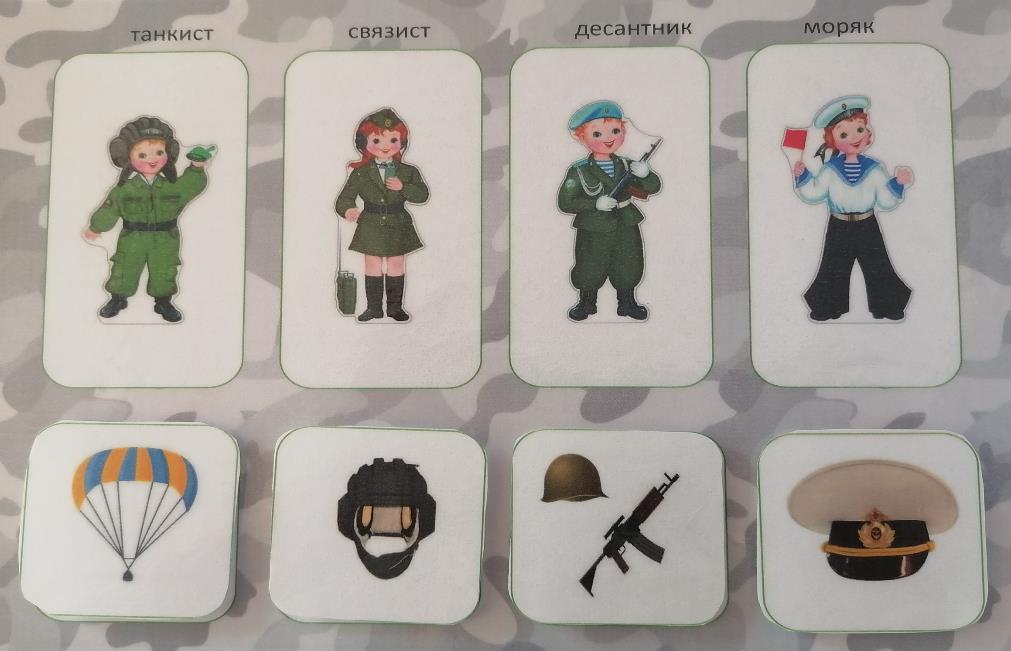 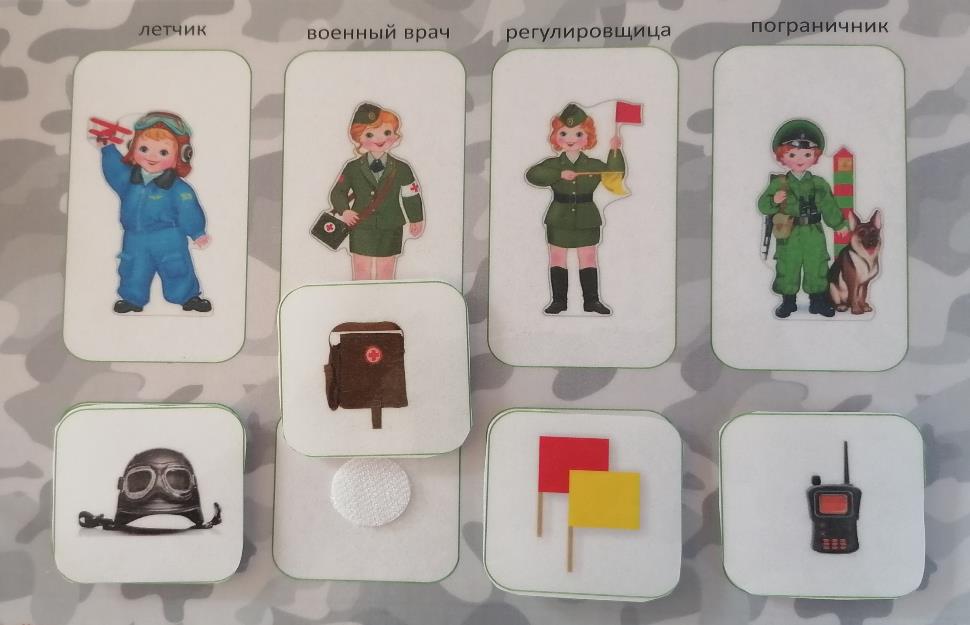 2. Игра «Военная техника»Цель: Познакомить детей с названиями и видами военной техники.Расширение знаний об окружающем мире, пополнение пассивного словарного запаса.Ход игры: детей просят рассортировать карточки так, что каждая боевая единица оказалась на своем месте.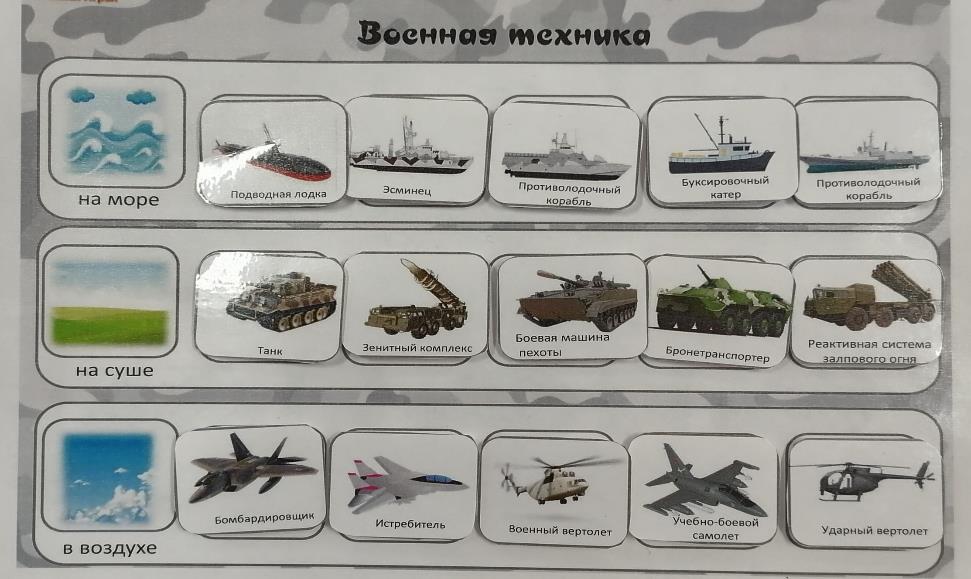 3. Игра: «Найди тень».Цель: учить детей находить заданные силуэты путем наложения .Развивать познавательную деятельность , зрительное восприятие, внимание,  наблюдательность , память и усидчивость.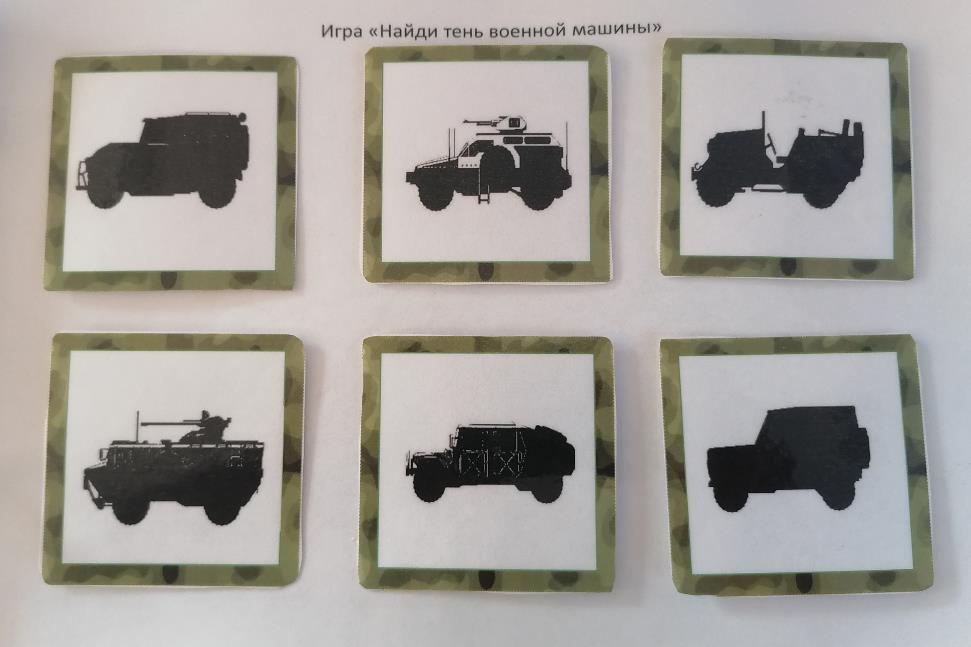 4. Игра: «Подбери половинку».Цель: воспитывать умение находить предмет по его характерным признакам. Развивать наблюдательность , внимание , находчивость, учить детей описывать предмет.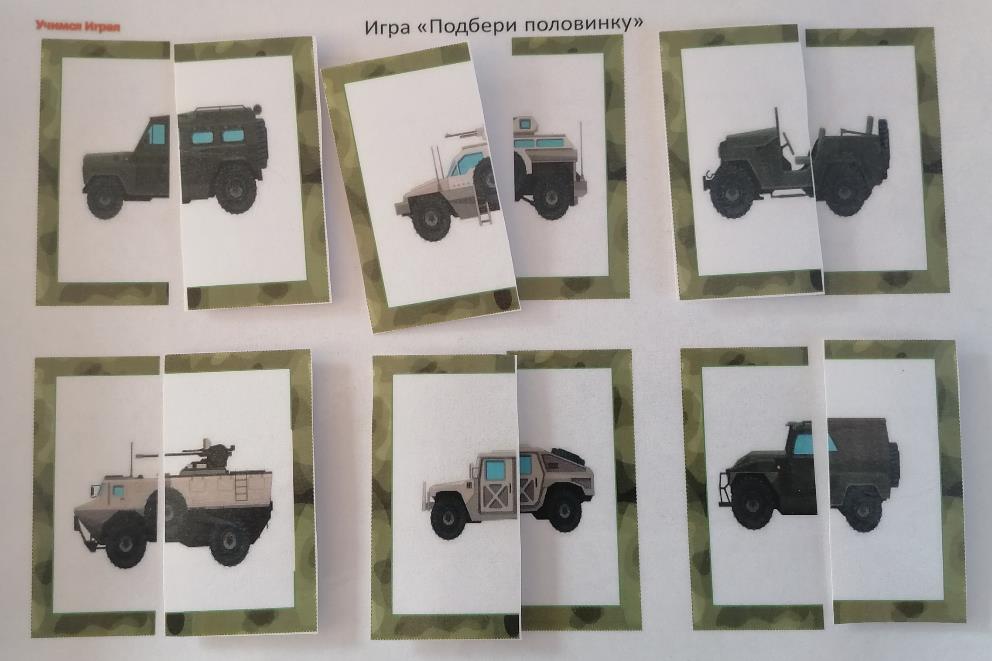 